Департамент по образованию Администрации города ТобольскаМАУ «Центр ОДО «Образование» города Тобольска»Конкурс методических разработок инновационных уроков/занятий«Дизайн образовательного СоБытия: учимся с удовольствием»в рамках Методического фестиваля «От идеи до результата»Номинация: общеобразовательные организацииТема урока: "Основа предложения. Главные члены предложения» " 4 классАвтор: Бекшенева Насима Бакировна, учитель начальных классов МАОУ СОШ №6Тобольск, 2022Технологическая карта урока/занятияПояснительная запискаОбразовательная организация: МАОУ СОШ№6Педагог(*и) (фамилия, имя, отчество полностью): Бекшенева Насима БакировнаПредмет: русский языкКласс: 4 классУМК: Русский язык .4 класс  В.Г.Горецкий, В.П.КанакинаЦелевой блок:Тема урока/занятия: Основа предложения. Главные и второстепенные члены предложения.Место урока/занятия в изучаемой теме: урок 9.Цель урока/занятия:Создать условия для ознакомления с понятиями «основа предложения», «главные» и «второстепенные члены предложения»; совершенствовать умения находить в предложении главные и второстепенные члены; способствовать развитию умений распространять предложения второстепенными членами, задавать вопросы к второстепенным членам предложения; содействовать воспитанию интереса к русскому языку, культуры учебного труда на уроке*Обоснование необходимости предметной интеграции:Планируемые результаты:- предметные:Познакомятсяс понятиями «основа предложения», «главные» и «второстепенные члены предложения»; научатся выделять в тексте главные и второстепенные члены предложения; определять границы предложения в деформированном тексте (из 2–3 предложений), выбирать знак для конца каждого предложения; соотносить схемы предложений и предложения, соответствующие этим схемам; составлять предложения из слов (в том числе из слов, данных не в начальной форме); составлять предложения по схеме- метапредметные: Познавательные: делать выводы в результате совместной работы класса и учителя; подводить языковой факт под понятия разного уровня обобщения (предмет и слово, обозначающее предмет); проводить аналогии между изучаемым предметом и собственным опытом (под руководством учителя); регулятивные: самостоятельно формулировать задание: определять цель, планировать алгоритм выполнения, корректировать работу по ходу выполнения, самостоятельно оценивать; оценивать совместно с учителем или одноклассниками результат своих действий, вносить соответствующие коррективы; коммуникативные: критично относиться к своему мнению; уметь взглянуть на ситуацию с иной позиции и договариваться с людьми, придерживающимися другого мнения; понимать точку зрения другого; участвовать в работе группы, распределять роли, договариваться друг с другом; предвидеть последствия коллективных решений- личностные:Ориентироваться на содержательные моменты школьной действительности и принимать образец «хорошего ученика»; владеть навыками сотрудничества с учителем, взрослыми, сверстниками в процессе выполнения совместной деятельности на уроке; проявлять способность к самооценке на основе наблюдения за собственной речью1.2. Инструментальный блок:Задачи:Создать условия для ознакомления с понятиями «основа предложения», «главные» и «второстепенные члены предложения»; совершенствовать умения находить в предложении главные и второстепенные члены; способствовать развитию умений распространять предложения второстепенными членами, задавать вопросы к второстепенным членам предложения; содействовать воспитанию интереса к русскому языку, культуры учебного труда на урокеТип урока/занятия:комбинированный урокФорма урока/занятия: урок с элементами игрыУчебно-методическое и материально-техническое обеспечение: учебники 4 класс (В.Г.Горецкий, В.П.Канакина), рабочие тетради,карточки для самостоятельной работы, компьютер, мультимедийный проектор.1.3. Организационно-деятельностный блок:Применяемая(ые) технология(и):элементы технологий ИКТ, проблемного обучения, игровых технологий.Основные понятия:«основа предложения», «главные» и «второстепенные члены предложения»;Межпредметные связи: окружающий мир, литературное чтениеСписоклитературы,источников, ресурсоввсетиИнтернетДляучителя:Учебник Русский язык В.П.Канакина, В.Г.Горецкий 4 класс. 2022г.Раздаточный материал 4 класс Канакина В.П.Рабочий словарик.Бондаренко А.А.Дляучащихся:Учебник Русский язык В.П.Канакина, В.Г.Горецкий 4 класс. 2022гРусский язык .Рабочая тетрадь 4 класс В.П.Канакина.2022г.Приложение 1                                                         Организация начала урокаПроверка готовности к уроку. Общая установка на урок. Приветствие учащихся.– Проверим готовность к уроку.– Поднимите руки, кто уверен, что справится со всеми трудностями, с которыми столкнётся на уроке. Трудности всегда преодолеваются, если человек всё делает с хорошим настроением, с хорошими мыслями. Позволит ли ваше настроение преодолеть все трудности на нашем уроке русского языка?– У вас на столе лежат тучка и солнышко. Посмотрите, какая из карточек отражает ваше настроение. Выберите её, покажите.– Если у кого-то настроение не очень хорошее, мы постараемся все вместе его исправить.Сообщают о готовности к уроку.Определяют самоготовность (настроен ли слушать учителя, воспринимать материал урока).Приложение 2Проверка домашнего заданияОбращение – это слово (или словосочетание), называющее того, …В устной речи обращение выделяется … , а в письменной – …Обращение не является …Если обращение произносится с особым чувством, то после него на письме ставится …Ответы. Обращение – это слово (или словосочетание), называющее того, к кому обращаются.В устной речи обращение выделяется интонацией, а в письменной – знаками препинания.Обращение не является членом предложения.Если обращение произносится с особым чувством, то после него на письме ставится восклицательный знак.Приложение 3Минутка чистописания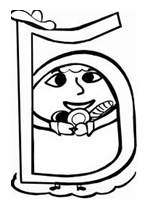 Приложение 4Работа над словами с непроверяемым написанием– Прочитайте ребус.Берег – 1. Край земли у водной поверхности. 2. Суша (в противоположность воде).Однокоренные слова: бережок, береговой.Пословицы и поговорки:Красна река берегами, а обед – пирогами. К гребцу и берег приплывает. Крут бережок, да рыбка хороша. И тихая вода подмывает берега. Сам смекай, где берег, где край. Хорошо море с берега. Предложения:Дом стоял на берегу озера. Ребята вышли на берег лесной речки и увидели удивительное сооружение – плотину бобров. Лёгкая волна набегала на берег. На берегу сидела белая чайка.Приложение 5Работа по карточкамПроводит работу по карточкам с заданиями разного уровня сложности.– На карточке записаны текст и задания разного уровня сложности. Выберите одно задание и приступайте к работе.– Из данных слов составьте предложения. Решите орфографические задачи.Хлоя, на, снежные, лгли, землюодел, в, пушстые, сне, рукавиц, кустынад, навсают, мхнатые, древьев, ветки, трпинкойВыполняют работу по карточкам. Составляют предложения из данных слов. Выбирают задание своего уровня.Уровень 1.Найдите в каждом предложении грамматическую основу и подчеркните.Уровень 2.Найдите в каждом предложении грамматическую основу и подчеркните. Определите, какой частью речи выражены подлежащее и сказуемое.Уровень 3.Найдите в каждом предложении грамматическую основу и подчеркните. Определите, какой частью речи выражены подлежащее и сказуемое. Над подлежащим укажите падеж, а над сказуемым – время.Приложение 6Игра «Лучший корреспондент» (работа в парах)Проводит игру «Лучший корреспондент».– Работать будете в группах.– Распространите текст. Через несколько минут выполним проверку и выберем лучший рассказ.Подул ветер. Лес зашумел. Небо потемнело. Начался дождь. Птицы умолкли.Участвуют в игре, работают в группах.Приложение 7Работа в тетради (задание 28)1. Вот дождик брызнул. Солнце скрылось за горизонтом. Спит котёнок.2. Щенка кормили молоком. На травинке сидит зелёный кузнечик.3. Мы рисуем синее море. Ребята собрали цветы.ЭтапурокаОбразовательнаязадача(по этапамурока)Виды работы,формы,методы,приемы(по этапамурока)Содержание педагогического взаимодействия(по этапам урока/занятия)Содержание педагогического взаимодействия(по этапам урока/занятия)Содержание педагогического взаимодействия(по этапам урока/занятия)Содержание педагогического взаимодействия(по этапам урока/занятия)ФормируемыеУУД(по этапамурока)ПрогнозируемыйРезультат(по этапамурока)ЭтапурокаОбразовательнаязадача(по этапамурока)Виды работы,формы,методы,приемы(по этапамурока)ДеятельностьучителяДеятельность учащихсяДеятельность учащихсяДеятельность учащихсяФормируемыеУУД(по этапамурока)ПрогнозируемыйРезультат(по этапамурока)ЭтапурокаОбразовательнаязадача(по этапамурока)Виды работы,формы,методы,приемы(по этапамурока)ДеятельностьучителяПознавательнаяКоммуникативнаяРегулятивнаяФормируемыеУУД(по этапамурока)ПрогнозируемыйРезультат(по этапамурока)I.Организация начала урока.Подготовка учащихся к работе на урокеПроверка готовности к уроку. Общая установка на урок. Приветствие учащихся.– Проверим готовность к уроку.– Поднимите руки, кто уверен, что справится со всеми трудностями, с которыми столкнётся на уроке. Трудности всегда преодолеваются, если человек всё делает с хорошим настроением, с хорошими мыслями. Позволит ли ваше настроение преодолеть все трудности на нашем уроке русского языка?– У вас на столе лежат тучка и солнышко. Посмотрите, какая из карточек отражает ваше настроение. Выберите её, покажите.– Если у кого-то настроение не очень хорошее, мы постараемся все вместе его исправить.Сообщают о готовности к уроку.Определяют самоготовность (настроен ли слушать учителя, воспринимать материал урока).II.Актуализация знаний, необходимых для изучения и понимания нового материала.Минутка чистописанияРабота над словами с непроверяе-мым написаниемОсновная цель данного этапа заключается в том, чтобы каждый ученик внутренне осознал потребность открытия новых знаний и умений. Проверяю домашнее задание. Провожу беседу о проделанной работе.– Какое упражнение вы выполняли дома? Какие трудности вызвало у вас данное упражнение?– Прочитайте предложения с пропущенными словами. Обращение – это слово (или словосочетание), называющее того, …В устной речи обращение выделяется … , а в письменной – …Обращение не является …Если обращение произносится с особым чувством, то после него на письме ставится …Ответы. Обращение – это слово (или словосочетание), называющее того, к кому обращаются.В устной речи обращение выделяется интонацией, а в письменной – знаками препинания.Обращение не является членом предложения.Если обращение произносится с особым чувством, то после него на письме ставится восклицательный знак.– Прочитайте диалог в рабочей тетради (задание 26).Какие знаки препинания вставили?– Назовите обращения.Проводим минутку чистописания.– Какая буква изображена на рисунке? Какие звуки обозначает эта буква? – Составьте и запишите буквосочетания с буквой «б» и гласными буквами.– Прочитайте и запишите скороговорку.Организую работу над словами с непроверяемым написанием.– Отгадайте загадку:Два братцаВ воду глядятся,Век не сойдутся. (Берега.)Берег – 1. Край земли у водной поверхности. 2. Суша (в противоположность воде).Однокоренные слова: бережок, береговой.Пословицы и поговорки:Красна река берегами, а обед – пирогами. К гребцу и берег приплывает. Крут бережок, да рыбка хороша. И тихая вода подмывает берега. Сам смекай, где берег, где край. Хорошо море с берега. Предложения:Дом стоял на берегу озера. Ребята вышли на берег лесной речки и увидели удивительное сооружение – плотину бобров. Лёгкая волна набегала на берег. На берегу сидела белая чайка.Работа над словами с непроверяемым написанием– Прочитайте ребус.,Г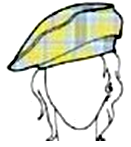 – Запишите словарное слово в индивидуальные словарики.– Подберите однокоренные слова к слову «берег»Отвечают на вопросы учителя. Рассказывают о выполненной дома работе.Выполняют чистописание. Составляют и записывают буквосочетания.Бб  Бау  Бие  Бое  Бюу  БэеКупила бабуся бусы Марусе.Читают предложения с пропущенными словами.Вставляют пропущенные знаки препинания.– Бегемот, закройте рот,Вы пугаете народ!Честно вам признаюсь:Я всем улыбаюсь!Записывают словарное слово в индивидуальный словарик.Подбирают однокоренные слова к словарному слову. Вспоминают пословицы, поговорки, крылатые выражения со словарным словом. Составляют предложенияпознавательнаякоммуникативнаякоммуникативнаярегулятивнаяВыделять существенную информацию 
из текста загадки.Выдвигатьгипотезу и обосновывать ее.Осуществлять актуализацию личногожизненного опыта. Уметь слушать в соответствии с целевой установкой.Принимать и сохранять учебную цель и задачу. Дополнять, уточнять высказанные мне- ния по существу полученного задания.III.Сообщение темы урока.Определение целей урокаФормулировка главных целей и темы урока, выбор способа разрешения проблемы, выбор метода и средств.Задаю вопросы. Комментирую ответы, предлагаю сформулировать цель урока.– Прочитайте тему урока.– Сегодня на уроке вспомним всё, что мы знаем о предложенииМы будем учитьсянаходить главные члены предложения, вспомним о роли предложения, будем развивать речь. Задача нашего урока – проверить, насколько умело и правильно мы умеем использовать знания о главных членах предложенияОбсуждают тему урока. Отвечают на вопросы, формулируют цель урока. Под руководством учителя определяют задачи урока.регулятивнаякоммуникативнаяПринимать и сохранять учебную цель 
и задачу.Осознанно и произвольно строить речевое высказываниев устной формеIV.Объяснение нового материала. Наблюдение над языковым материалом.Игра «Домино». Работав группах.Организовать работу по изучению нового учебного материалаОрганизую  работу по теме урока. Объясняю новый материал, отвечаю на вопросы учеников. Провожу игру «Домино».– Давайте вспомним, всё, что мы знаем о предложениях, а поможет нам в этом игра «Домино».Работать будете в группах. Перед вами лежат карточки с ответами и вопросами, вы должны продолжить цепочку.1. Назовите виды предложения по цели 3. Что такое подлежащее? высказывания.2. Назовите главные члены предложения.4. Какой частью речи в предложении бывает выражено подлежащее?5. Что такое сказуемое?6. Какой частью речи в предложении бывает выражено сказуемое?7. Что называют основой предложения?8. Назовите виды предложений по интонации.9. Какое предложение называют распространенным?Выводят языковые закономерности, лежащие в основе изучаемого понятия или правила. Анализируют формулировку правила (понятия), данную в учебнике. Проводят наблюдения на материале связных текстов.Работают в группах. Составляют цепочку: вопрос –ответ.1. Повествовательные, побудительные, вопросительные.2. Подлежащее, сказуемое.3. Главный член предложения, который отвечает 
на вопросы «кто?», «что?».4. Существительным, местоимением.5. Главный член предложения, который отвечает 
на вопросы «что делать?», «что сделать?».6. Глаголом.7. Главные члены предложения.8. Восклицательное и невосклицательное.9. Предложение, в котором есть второстепенные члены.регулятивнаяОсуществлять анализ объектов с опорой на визуализациюРабота с текстом.– Ребята, мы с вами повторили всё, что знаем о предложении. А сейчас выполните практическое задание. Перед вами текст. Определите границы предложений, расставьте знаки препинания. Запишите текст в тетрадь. Дайте характеристику предложениям. ТайныЛес открывает людям свои тайны ты давно был в лесу на опушке леса растет красавица липа она стоит вся в цветах летают мохнатые пчелы они весело жужжат добрая липа дарит им сладкий сок берегите природу леса.Записывают текст с исправлениями.ТайныЛес открывает людям свои тайны. Ты давно был 
в лесу? На опушке леса растет красавица липа. Она стоит вся в цветах. Летают мохнатые пчелы. Они весело жужжат. Добрая липа дарит им сладкий сок. Берегите природу леса!Игра «Поймай основу»Провожу игру «Поймай основу».– Я буду читать предложения, а вы записываете только основу предложения.Стоял солнечный денек. Таня положила корм в птичью кормушку. Гости прилетели сразу. Птицы клевали корм. Потом они долго сидели на ветках и щебетали.– Какую последнюю основу выписали?– Чем она необычна?Записывают основы предложений.Стоял денек. Таня положила. Гости прилетели. Птицы клевали. Они сидели и щебетали.Определяют, что в последнем предложении два сказуемыхV.Первичное закрепление знаний.Работапо учебнику(упражне-ния 23).Работапо учебнику(упражне-ние 24)Зафиксировать полученное знание, рассмотреть, как новое знание укладывается в систему ранее изученного, Задаю  вопросы. Комментирую и корректирую  ответы. Наблюдаю  за работой учащихся. Помогаю, при необходимости проверяю ответы. Комментирую ход решения.– Прочитайте отрывок из стихотворения А. Майкова. Напишите строки по памяти. Проверьте себя.– Подчеркните главные члены предложения. Почему они называются главными?– Какую роль выполняют в данных предложениях второстепенные члены?– Прочитайте задание в упражнении 24. Озаглавьте текст. – Спишите, вставляя пропущенные буквы. Подчеркните в каждом предложении грамматическую основу.– Разберите последнее предложение по членам предложения.– Какие предложения называют распространенными, а какие – нераспространенными?Выполняют дидактические упражнения, отвечают на вопросы, высказывают свое мнение. Применяют новые знания на новом языковом материале. Выполняют аналитические упражнения. Участвуют в обсуждении вопросов по теме.– Главные члены предложения составляют грамматическую основу предложения.– Второстепенные члены предложения поясняют главные или другие второстепенные члены предложения.Подчеркивают грамматическую основу в каждом предложении.Выполняют разбор предложения по членам предложения: Скрикомпромелькнулагалка.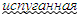 – Нераспространенные предложения состоят только из главных членов. Распространенные предложения имеют в своем составе не только главные члены, но и второстепенныекоммуникативнаярегулятивнаяОсознанно и произвольно строить речевое высказывание в устной форме.Осуществлять контроль по результатуVI.Дальнейшая работа 
по закреплению и обобщению приобретенных знаний и умений.Самостоятельная работа.Работа в тет-ради (зада-ние 27).Работа в тетради (задание 28)зафиксировать полученное знание, подготовить учеников к дальнейшему погружению в тему.Организую дискуссию, выслушиваю мнения, подвожу итог. Работа по карточкамПровожу работу по карточкам с заданиями разного уровня сложности.– На карточке записаны текст и задания разного уровня сложности. Выберите одно задание и приступайте к работе.– Из данных слов составьте предложения. Решите орфографические задачи.Хлоя, на, снежные, лгли, землюодел, в, пушстые, сне, рукавиц, кустынад, навсают, мхнатые, древьев, ветки, трпинкойВыполняют работу по карточкам. Составляют предложения из данных слов. Выбирают задание своего уровня.Уровень 1.Найдите в каждом предложении грамматическую основу и подчеркните.Уровень 2.Найдите в каждом предложении грамматическую основу и подчеркните. Определите, какой частью речи выражены подлежащее и сказуемое.Уровень 3.Найдите в каждом предложении грамматическую основу и подчеркните. Определите, какой частью речи выражены подлежащее и сказуемое. Над подлежащим укажите падеж, а над сказуемым – время.Игра «Лучший корреспондент» (работа в парах)Провожу игру «Лучший корреспондент».– Работать будете в группах.– Распространите текст. Через несколько минут выполним проверку и выберем лучший рассказ.Подул ветер. Лес зашумел. Небо потемнело. Начался дождь. Птицы умолкли.Участвуют в игре, работают в группах.Организую самостоятельную работу по вариантам.– Вставьте пропущенные слова.Вариант 1.Продолжи предложения.•  Подлежащее – это…•  Подлежащее называет…•  Подлежащее отвечает на вопросы…•  Подлежащее подчеркивается…Вариант 2.Продолжи предложения.•  Сказуемое – это…•  Сказуемое называет…•  Сказуемое отвечает на вопросы…•  Сказуемое подчеркивается…Организую работу в рабочей тетради.– Прочитайте задание. Составьте из каждой группы слов предложения-загадки о молнии, об облаках, о стрекозе.– Запишите загадки, а в скобках отгадки.– Подчеркните в предложениях грамматическую основу.– Прочитайте задание. – Впишите в первую группу предложений пропущенные подлежащие, во вторую – сказуемые, в третью – второстепенные члены предложенияОбобщают способы действия по правилу, применяют на практике алгоритмические предписания, инструкции.Выполняют аналитико-синтетические упражнения, работу со словарями.Выполняют самостоятельную работу по вариантам, отвечают на вопросы.Выполняют задание в рабочей тетради. Составляют загадки. Подчеркивают грамматическую основу в предложениях.Раскаленная стреласвалила могучий дуб у села. (Молния.)Голубой аэропланчиксел на белый одуванчик. (Стрекоза.)По голубому морю плывут белые гуси. (Облака.)Восстанавливают предложения.1. Вот дождик брызнул. Солнце скрылось за горизонтом. Спит котёнок.2. Щенка кормили молоком. На травинке сидит зелёный кузнечик.3. Мы рисуем синее море. Ребята собрали цветы.КлючиВариант 1.Подлежащее – главный член предложения, грамматически независимый; обозначает предмет, действие которого выражается сказуемым. Подлежащее называет то, о ком или о чем говорится в предложении, и отвечает на вопросы «кто?», «что?». При разборе предложения по членам подчеркивается одной чертой.Вариант 2.Сказуемое – главный член предложения, связанный с подлежащим. Сказуемое называет действие или состояние предметов и лиц, которые выраже- ны подлежащим. Оно отвечает на вопросы: «что делает предмет (или лицо)?», «что с ним происхо-дит?», «каков он?», «что он такое?», «кто он такой?».При разборе предложения по членам сказуемое подчеркивается двумя чертами.коммуникативнаярегулятивнаякоммуникативнаяПонимать 
на слух ответы учащихся.Слушать собеседника. Строить понятные для собеседника высказывания. Договариваться и приходить к общему мнению при работе в паре.Осуществлять анализ с целью нахождения соответствия заданному эталону. Форму- лировать свое мнение и позицию.Строить монологические высказывания. Адекватно использовать речевые средства для решения различных коммуникативных задач. Учитывать мнение соседа по партеVII.Итог урока. РефлексияДомашнее заданиеНа данном этапе ученики соотносят цели, которые они ставили на уроке и результаты своей деятельности.Организация подведения итогов урока учащимися. Предлагаю  детям оценить их работу на уроке, за-полнив таблицу самооценки. Провожу беседу по вопросам:– Что особенно заинтересовало вас во время урока?– Что нового узнали на уроке?– На какие вопросы отвечают главные члены предложения?Какими частями речи выражены главные члены предложения?– Понравилась ли вам работа на уроке? Оцените себя. Раздаю учащимся листы с изображением: дерево и располагающиеся на нем и под ним человечки.– Рассмотрите это дерево. Вы видите на нем и рядом с ним множество человечков. У каждого из них разное настроение, и они занимают различное положение. Обведите в кружок того человечка, который напоминает вам себя, похож на вас, отражает ваше настроение в школе и ваше положение. Обратите внимание, что каждая ветка дерева может быть равна вашим достижениям и успехам. Теперь подчеркните того человечка, которым вы хотели бы быть и на чьем месте вы хотели бы находитьсяПроговариваю и объясняю домашнее задание. Формулирую  задачи выполнения упражнения, даю сопутствующие комментарии.– Выполнить задание 29 в рабочей тетради, упражнение 25 в учебникеОтвечают на вопросы. Определяют свое эмоциональное состояние на уроке. Проводят самооценку, рефлексию. Проговаривают цель урока, определяют, достигнут результат или нет, высказываются о трудностях, с которыми столкнулись на уроке.Продолжают высказывания:•  Сегодня я узнал…•  Было трудно…•  Я выполнял задания…•  Я понял, что…•  Теперь я могу…•  Я приобрел…•  Я научился…Работа с рисунком в соответствии с указаниями учителярегулятивнаяАргументировать свою точку зрения. Делать выводы, извлекать информациюиз различных источников.Осуществлять самоконтроль учебной деятельности’ Г